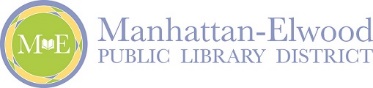 Waiver and Release FormI hereby acknowledge and agree to allow _____________________________________to attend the Library Lock-in sponsored by the Manhattan-Elwood Public Library District.  In doing so, I agree that my child will follow the guidelines outlined by the M-E Public Library District.By signing this document, I allow my child to attend Lock-in at the library.Child’s Name (Please Print) ___________________________________________________Phone:________________________________________________________________________Address:_______________________________________________________________________Emergency Information:  Please list a contact person and phone number that we may call if needed.______________________________________________________________________________My child has my permission to walk home after the event.     YES/NOAll children must be picked up by 11:15pm at the latest on the day of the event.______________________________________	________________________________Parent Signature					DatePlease return form to office not later than by the Monday before the event.